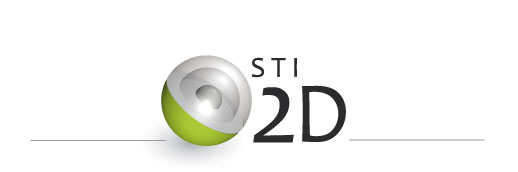 Activité PratiqueEnseignements Technologiques en Anglais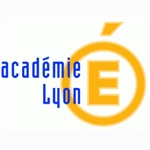 SupportCompétences mises en oeuvreSavoirs associésVidéo et accès internet pour la rechercheCO4.2. Identifier et caractériser l’agencement matériel et/ou logiciel d’un systèmeOrganisation matérielle et logicielle d’un dispositif communiquantVidéo et accès internet pour la rechercheCO6.3. Présenter et argumenter des démarches, des résultats, y compris dans une langue étrangèreOrganisation matérielle et logicielle d’un dispositif communiquantVidéo et accès internet pour la rechercheOrganisation matérielle et logicielle d’un dispositif communiquantVidéo et accès internet pour la rechercheOrganisation matérielle et logicielle d’un dispositif communiquantVidéo et accès internet pour la rechercheOrganisation matérielle et logicielle d’un dispositif communiquantVidéo et accès internet pour la rechercheOrganisation matérielle et logicielle d’un dispositif communiquantPremièreTerminaleObjectif opérationnelIdentifier les éléments d'une maison intelligente et être capable de restituer en anglais une des 15 fonctions décrites dans la vidéo supportIdentifier les éléments d'une maison intelligente et être capable de restituer en anglais une des 15 fonctions décrites dans la vidéo supportIdentifier les éléments d'une maison intelligente et être capable de restituer en anglais une des 15 fonctions décrites dans la vidéo supportIdentifier les éléments d'une maison intelligente et être capable de restituer en anglais une des 15 fonctions décrites dans la vidéo supportIdentifier les éléments d'une maison intelligente et être capable de restituer en anglais une des 15 fonctions décrites dans la vidéo supportIdentifier les éléments d'une maison intelligente et être capable de restituer en anglais une des 15 fonctions décrites dans la vidéo supportIdentifier les éléments d'une maison intelligente et être capable de restituer en anglais une des 15 fonctions décrites dans la vidéo supportPré requisNotions sur les capteurs, les actionneurs et le traitement y compris la liaison internet.Connaissances basiques sur un logiciel de conception de diaporama. Connaissances des termes basiques en anglais de présentation des pages du diapo (contents...)Notions sur les capteurs, les actionneurs et le traitement y compris la liaison internet.Connaissances basiques sur un logiciel de conception de diaporama. Connaissances des termes basiques en anglais de présentation des pages du diapo (contents...)Notions sur les capteurs, les actionneurs et le traitement y compris la liaison internet.Connaissances basiques sur un logiciel de conception de diaporama. Connaissances des termes basiques en anglais de présentation des pages du diapo (contents...)Notions sur les capteurs, les actionneurs et le traitement y compris la liaison internet.Connaissances basiques sur un logiciel de conception de diaporama. Connaissances des termes basiques en anglais de présentation des pages du diapo (contents...)Notions sur les capteurs, les actionneurs et le traitement y compris la liaison internet.Connaissances basiques sur un logiciel de conception de diaporama. Connaissances des termes basiques en anglais de présentation des pages du diapo (contents...)Notions sur les capteurs, les actionneurs et le traitement y compris la liaison internet.Connaissances basiques sur un logiciel de conception de diaporama. Connaissances des termes basiques en anglais de présentation des pages du diapo (contents...)Notions sur les capteurs, les actionneurs et le traitement y compris la liaison internet.Connaissances basiques sur un logiciel de conception de diaporama. Connaissances des termes basiques en anglais de présentation des pages du diapo (contents...)Organisation de l’activitéDurée :3 heures(1 heure de présentation, 1 heure de production et 1 heure d'évaluation orale)3 heures(1 heure de présentation, 1 heure de production et 1 heure d'évaluation orale)Répartition des élèves :Répartition des élèves :Equipe de 2Equipe de 2Logiciels nécessairesPowerpoint ou équivalent libre (Windows 7 ou XP requis)Powerpoint ou équivalent libre (Windows 7 ou XP requis)Powerpoint ou équivalent libre (Windows 7 ou XP requis)Powerpoint ou équivalent libre (Windows 7 ou XP requis)Powerpoint ou équivalent libre (Windows 7 ou XP requis)Powerpoint ou équivalent libre (Windows 7 ou XP requis)Powerpoint ou équivalent libre (Windows 7 ou XP requis)Matériels nécessairesDémarche  retenueDémarche d’investigationDémarche d’investigationDémarche de résolution de problème techniqueDémarche de résolution de problème techniqueDémarche de projetDémarche de projetDémarche de créativitéType d’activitésAnalyseAnalyseRéalisationRéalisationExpérimentationsExpérimentationsConceptionDescription des activités pédagogiquesCompréhension orale, production écrite, restitution orale.Compréhension orale, production écrite, restitution orale.Compréhension orale, production écrite, restitution orale.Compréhension orale, production écrite, restitution orale.Compréhension orale, production écrite, restitution orale.Compréhension orale, production écrite, restitution orale.Compréhension orale, production écrite, restitution orale.RessourcesVidéo 'What is a smart home?'Vidéo 'What is a smart home?'Vidéo 'What is a smart home?'Vidéo 'What is a smart home?'Vidéo 'What is a smart home?'Vidéo 'What is a smart home?'Vidéo 'What is a smart home?'